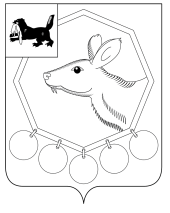 ______2021 г. №____РОССИЙСКАЯ ФЕДЕРАЦИЯИРКУТСКАЯ ОБЛАСТЬМУНИЦИПАЛЬНОЕ ОБРАЗОВАНИЕ«БАЯНДАЕВСКИЙ РАЙОН»МЭРПОСТАНОВЛЕНИЕО ВНЕСЕНИИ ИЗМЕНЕНИЙ В ПОСТАНОВЛЕНИЕ МЭРА ОТ 12.11.2020 №198п/20«О ВВЕДЕНИИ РЕЖИМА ФУНКЦИОНИРОВАНИЯ ПОВЫШЕННОЙ ГОТОВНОСТИ НА ТЕРРИТОРИИ БАЯНДАЕВСКОГО РАЙОНА»В соответствии со статьей 11 Федерального закона от 21 декабря 1994 года № 68-ФЗ "О защите населения и территорий от чрезвычайных ситуаций природного и техногенного характера", Указом Президента Российской Федерации от 11 мая 2020 года № 316 "Об определении порядка продления действия мер по обеспечению санитарно-эпидемиологического благополучия населения в субъектах Российской Федерации в связи с распространением новой коронавирусной инфекции (COVID-19)", руководствуясь Указом губернатора Иркутской области от 13 февраля 2021 года № 10-уг "О внесении изменений в указ Губернатора Иркутской области от 12 октября 2020 года № 279-уг", Указом губернатора Иркутской области от 25 января 2021 года № 22-уг «О внесении изменений в указ Губернатора Иркутской области от 12 октября 2020 года № 279-уг», Указом губернатора Иркутской области от 30 января 2021 года № 28-уг «О внесении изменений в указ Губернатора Иркутской области от 12 октября 2020 года № 279-уг», статьями 33, 48 Устава МО «Баяндаевский район»,ПОСТАНОВЛЯЮ:1. Внести в постановление мэра МО «Баяндаевский район» от 12 ноября 2020 года № 198п/20 "О режиме функционирования повышенной готовности на территории Баяндаевского района" (далее - постановление) следующие изменения:2) в Правилах поведения при введении режима повышенной готовности на территории МО «Баяндаевский район», на которой существует угроза возникновения чрезвычайной ситуации в связи с распространением новой коронавирусной инфекции (COVID-19) (Порядке передвижения на территории МО «Баяндаевский район» лиц и транспортных средств, за исключением транспортных средств, осуществляющих межрегиональные перевозки), установленных постановлением:Пункт 101 признать утратившим силу;подпункт 11 признать утратившим силу;пункт 11 дополнить следующим содержанием:"с 18 января 2021 года по 31 января 2021 года;с 1 февраля 2021 года по 14 февраля 2021 года;с 15 февраля 2021 года по 17 февраля 2021 года.";3) в пункте 11 Перечня организаций и индивидуальных предпринимателей, деятельность которых приостановлена (ограничена) в целях обеспечения санитарно-эпидемиологического благополучия населения в связи с распространением новой коронавирусной инфекции (COVID-19), установленного постановлением:абзац первый изложить в следующей редакции:"11. Допускается деятельность хозяйствующих субъектов, указанных в подпункте 5 пункта 2 настоящего Перечня, предоставляющих услуги в области творчества, искусства и развлечений, при условии заполнения зала зрителями не более 25 % от установленного количества зрителей";абзацы четвертый - шестой изложить в следующей редакции:"При осуществлении деятельности хозяйствующих субъектов, указанных в подпункте 5 пункта 2 настоящего Перечня, допускается проведение спортивных и физкультурных соревнований в открытых и закрытых объектах спорта при условии заполнения зрителями не более 50 % от установленного количества зрителей";«межрегиональных и всероссийских физкультурных соревнований, международных, всероссийских и межрегиональных спортивных соревнований в закрытых объектах спорта при условии заполнения зрителями не более 25 % от установленного количества зрителей, за исключением проведения всероссийских физкультурных и спортивных соревнований для лиц младше 18 лет».абзац второй пункта 5 Рекомендаций по организации деятельности в условиях распространения новой коронавирусной инфекции COVID-19 для организаций, индивидуальных предпринимателей, утвержденных постановлением Мэра МО «Баяндаевский район» от 12 ноября 2020 года № 198п/20 "О режиме функционирования повышенной готовности на территории Баяндаевского района", признать утратившим силу.в пункте 5:абзац шестой признать утратившим силу;абзацы восьмой - одиннадцатый признать утратившими силу;в пункте 11:3) в Рекомендациях по организации деятельности в условиях распространения новой коронавирусной инфекции COVID-19 для организаций, индивидуальных предпринимателей, утвержденных постановлением:абзац первый пункта 5 признать утратившим силу;пункты 51, 52, 13 признать утратившими силу.2. Настоящее постановление подлежит официальному опубликованию на сайте администрации МО «Баяндаевский район».3.Постановление вступает в силу с момента подписания.Мэр МО «Баяндаевский район»А.П. Табинаев